МИНИСТЕРСТВО ОБРАЗОВАНИЯ И НАУКИ КЫРГЫЗСКОЙ РЕСПУБЛИКИКЫРГЫЗСКАЯ ГОСУДАРСТВЕННАЯ АКАДЕМИЯ ФИЗИЧЕСКОЙ КУЛЬТУРЫ И СПОРТА ИМЕНИ Б.ТУРУСБЕКОВАКЫРГЫЗСКО-УЗБЕКСКИЙ МЕЖДУНАРОДНЫЙ УНИВЕРСИТЕТ \ИМЕНИ Б.СЫДЫКОВАКЫРГЫЗСКИЙ ГОСУДАРСТВЕННЫЙ ТЕХНИЧЕСКИЙ УНИВЕРСИТЕТ ИМЕНИ И. РАЗЗАКОВАДиссертационный совет К 13.22.653                                                                                                                На правах рукописиУДК: 371.3 (575.2) (043.3)                                                                                                                                                                                   МАМБЕТОВА МАДИНА КОЖОМКУЛОВНАПОДГОТОВКА ПЕДАГОГА ФИЗИЧЕСКОЙ КУЛЬТУРЫ К ФОРМИРОВАНИЮ НРАВСТВЕННЫХ ОТНОШЕНИЙ У УЧАЩИХСЯ НА ОСНОВЕ КЫРГЫЗСКОЙ НАРОДНОЙ ПЕДАГОГИКИ ФИЗИЧЕСКОГО ВОСПИТАНИЯ13.00.01 – Общая педагогика, история педагогики и образования.АВТОРЕФЕРАТдиссертации на соискание ученой степени кандидата педагогических наук БИШКЕК – 2023Диссертационная работа выполнена на кафедре теории и методики физической культуры и спорта Кыргызской государственной академии физической культуры и спорта имени Б.ТурусбековаНаучный руководитель:                                           Анаркулов Хабибулла Файзуллаевич Кыргызский государственный университет им.И.Арабаева,                                                                                                                                                   доктор педагогических наук, профессорОфициальные оппоненты:Ведущая организация:                Защита диссертации состоится _______2023 года в ____часов на заседании Диссертационного совета К 13.22.653 по защите диссертации на соискание ученной степени кандидата педагогических наук при Кыргызской государственной академии физической культуры и спорта им. Б. Турусбекова; Кыргызско-Узбекский Международный университет им. Б.Сыдыкова; Кыргызский государственный технический университет им. И.Раззакова, 720064, г.Бишкек, ул.И.Ахунбаева, 97.Идентификационный код онлайн трансляции защиты диссертации:С диссертацией можно ознакомиться в библиотеках оганизаций, при которых создан диссертационный совет К 13.22.653 при Кыргызской государственной академии физической культуры и спорта им. Б. Турусбекова (720064, г.Бишкек, ул. И.Ахунбаева, 97), Кыргызско-Узбекский Международный университет им. Б.Сыдыкова (г.Ош, ул. Г.Айтиева, 27); Кыргызский государственный технический университет им. И.Раззакова (г.Бишкек, пр.Ч.Айтматова, 66), и на сайте http://ksapcs/kg/ Автореферат разослан «____»_______________2023 г.Ученый секретарьдиссертационного совета,кандидат педагогических наук, доцент                                                           Карагозуева Г.Ж.ОБЩАЯ ХАРАКТЕРИСТИКА РАБОТЫАктуальность темы диссертации.  В условиях неуклонного обновления современного общества  произошли коренные изменения: активизировалось историческое и общественное сознание человека, иными стали национальные, ценностные и нравственные ориентиры молодежи. Современная молодежь отчасти стала  забывать духовные ценности. В связи с этим встает вопрос о поиске эффективных средств, форм и методов воздействия на учащуюся молодежь, которые бы способствовали ее физическому, психическому и нравственному здоровью, а также вопрос об обновлении системы физкультурного образования. Гуманизация образования, в том числе и физкультурного,  предполагает решение воспитательных проблем духовного и физического совершенствования личности, формирования потребности в этом.Целостность человеческой личности проявляется, прежде всего, во взаимосвязи и взаимодействии психических и физических сил организма. Всесторонние взаимосвязи сил организма повышает резервы здоровья, создает условия для творческого самовыражения в различных областях деятельности. Особую значимость в работе с учащейся молодежью приобретает проблема творческого использования эффективных средств, методов и педагогических приемов: нравственного, эстетического, трудового, физического, экологического, правового и других форм воспитания. В ряде работ П.И. Пидкасистого Н.И.Шарабакина, К.У.Мамбеталиева др. отмечается, что под средствами воспитания понимаются виды деятельности: познание, труд, игра, спорт, общение и др., которые могут воздействовать при соответствующих педагогических условиях.  Опора на кыргызские народные традиции и обычаи, как показано в трудах Панковой Т.В., Рахимовой М.Н.  и др., в современном этапе развития республики приобретает важное политическое, экономическое и идеологическое значение, так как народный опыт отбирал, сохранял лучшее в человеческой культуре и передавал их из поколения в поколение: средства, формы и методы воспитания в семье, обществе, являющиеся эффективными и в настоящее время. Кыргызская народная педагогика физического воспитания и ее влияние на воспитание человека изучены в ряде работ Дуйшеева Н.К, Измайлов А.Э. Орозбаев Ж.М. и др.Анализ и обобщение проблем воспитания выявил необходимость специального рассмотрения педагогических условий готовности педагога физической культуры к воспитательной работе со школьниками с применением кыргызской народной педагогики физического воспитания в физкультурных учебных заведениях.	Очевидно, что в настоящее время не устранены противоречия между    растущими требованиями общества к учителю физической культуры, способному проводить воспитательную работу с учащимися общеобразовательных школ, и недостаточным уровнем его профессиональной готовности в избранной деятельности: - в современных условиях недостаточно осознана важность умений и навыков в организации воспитательной работы, которые приходят в конфликт с путями и формами их внедрения из-за недостаточности соответствующего опыта работы; - возникает необходимость практического использования многообразных средств, среди которых – традиции кыргызской народной педагогики в воспитательной работе со школьниками, что в свою очередь, обнаруживает недостаточную  разработанность соответствующих педагогических 	условий организации образовательно - воспитательного процесса в условиях 	физкультурного учебного заведения.Указанные противоречия определяют актуальность избранной нами темы исследования: «Подготовка педагога физической культуры к формированию нравственных отношений у учащихся на основе народной педагогики физического воспитания».Связь темы диссертации с научными программами (проектами) и научно-исследовательскими работами. Исследование выполнено в соответствии с перспективным планом научно - исследовательских работ Кыргызской государственной академии физической культуры и спорта по проблеме: «Совершенствование подготовки специалистов для общеобразовательных школ».Цель исследования. Экспериментальное обоснование подготовки будущего педагога физической культуры к воспитательной работе по формированию нравственных отношений между учащимися разного пола на основе кыргызской народной педагогики. Исходя из цели, были определены следующие задачи исследования: 1. Обосновать вопросы формирования готовности педагога физической культуры к воспитательной работе со школьниками на традициях кыргызской народной педагогики.2. Разработать содержание подготовки будущих педагогов физической культуры по формированию нравственных отношений между полами на основе кыргызской народной педагогики. 3. Выявить эффективность опытно-экспериментальной работы со студентами по формированию нравственных отношений у учащихся на основе кыргызской народной педагогики.	Научная новизна работы: - определены, теоретически и экспериментально обоснованы педагогические условия подготовки будущих педагогов физической культуры в условиях специализированного ВУЗа  к воспитательной работе с учащимися общеобразовательных школ на основе кыргызской народной педагогики физического воспитания. Предложен специальный курс: «Воспитательная работа с учащимися по формированию нравственных отношений на основе кыргызской народной педагогики физического воспитания».Практическая значимость полученных результатов исследования определяется тем, что предложены практические рекомендации, позволяющие успешно использовать результаты исследования в подготовке будущих педагогов физической культуры к воспитательной работе со школьниками на основе кыргызской народной педагогики физического воспитания.        Основные положения диссертации, выносимые на защиту:1. Педагогические условия, повышающие эффективность подготовки будущих педагогов физической культуры к воспитательной работе в избранной педагогической деятельности  в общеобразовательных школах: а) содержание и формы образовательно - воспитательной деятельности преподавателей  ВУЗа  на основе традиций кыргызской народной педагогики ФВ; б) возможность применения профессорско - педагогическим коллективом  ВУЗа  в образовательно - воспитательном процессе традиций кыргызской народной педагогики; 2. Специальный курс: «Воспитательная работа с учащимся по формированию нравственных отношений на традициях кыргызской народной педагогики», позволивший более эффективной подготовке будущих педагогов к воспитательной работе в педагогической деятельности с учащимися общеобразовательных школ. Личный вклад соискателя заключается в:- выявлении готовности выпускника ВУЗа физической культуры и спорта к воспитательной работе с учащимися общеобразовательной школы;- установлении нравственных отношений между юношами и девушками;- выявлении эффективности традиции кыргызской народной педагогики в нравственном и физическом воспитании учащейся молодежи;- выявлении и использовании надежных и валидных методов получения собственного фактического материала и его обработки;- разработке содержания подготовки будущих учителей физической культуры к воспитательной работе  с учащимися на традициях кыргызской народной педагогики ФВ;- выявлении эффективности использования традиций кыргызской народной педагогики ФВ;- разработке научно-методических рекомендаций и их внедрение в воспитательный процесс с учащимися общеобразовательных школ;- опубликовании ряда публикаций в республиканских и международных изданиях, рекомендованных НАКом КР.Апробация результатов исследования осуществлялась в процессе экспериментальной работы на заседаниях кафедры теории физической культуры, педагогики и психологии  Кыргызской  государственной  академии физической культуры и спорта.  Результаты исследования доложены в научно - практических конференциях Кыргызской государственной академии физической культуры и спорта (2011-2019 г.г.). Материалы исследования используются в отделениях физической культуры Ошского государственного университета, Кыргызско-Узбекского университета, Ошского гуманитарно - педагогического института, Жалал-Абадского государственного университета, Баткенского государственного университета.Полнота отражения результатов диссертации в публикациях.Основное содержание работы опубликовано в рекомендованных изданиях НАК КР в виде 16 статей. Результаты исследований представлены с достаточной полнотой основных положений и его результатах.	 Структура и объем диссертации. Диссертационная работа состоит из введения, трех глав, выводов, практических рекомендаций, списка использованной литературы. Она иллюстрирована 34 таблицами, 2 рисунками и 1 схемой. Список использованной литературы содержит 209 источников, из них 8 на иностранном языке. Объем диссертации составляет 185 машинописных страницы.ОСНОВНОЕ СОДЕРЖАНИЕ ДИССЕРТАЦИИВ первой главе «Вопросы формирования готовности педагога физической культуры к воспитательной работе со школьниками на традициях кыргызской народной педагогики», рассматриваются проблемы подготовки и формирования личности специалиста, специфика его будущей деятельности, требования, предъявляемые как к самому учебно - воспитательному процессу учебного заведения, так и к его результатам. В профессионально-педагогической подготовке педагога сохраняется разрыв между теорией и практикой. Начинающие педагоги часто затрудняются в переводе общих целей воспитания на язык конкретных педагогических ситуаций, сталкиваются с трудностями в разработке новых педагогических технологий.  Рассматривая понятие «готовность» как цель профессионально-педагогического воспитания в ВУЗе, выяснилось, что оно изучалось в связи с ППП будущих педагогов к ВР  с учащимися, и трактуется по-разному. В рамках психологического подхода готовность связывают с установкой как личностного состояния, где воплощаются все связи и отношения субъекта, являющиеся внутренним условием его конкретной деятельности. Профессиональное воспитание будущего педагога ФК рассматривается как управление процессом формирования социально значимой системы профессионально – педагогических  отношений, ценностно - ориентированных и приспособительных к целям деятельности будущего педагога. Возникает проблема выделения критериев  профессиональной  воспитанности.  В целом, профессиональная готовность рассматривается  как сложный синтез  взаимосвязанных структурных составляющих. В связи с этим, возникает потребность в разработке структуры готовности будущих педагогов ФК к формированию НО между юношами и девушками, позволяющих определить степень их готовности к предстоящей деятельности. Профессионально-педагогическая деятельность (ППД) базируется на нравственных качествах личности, а последние как составляющие готовности являются инструментом формирования нравственной культуры учащихся. Дается определение  понятию «нравственная культура», охватывающему   все сферы деятельности человека, ее результаты, способы их достижения, а также совокупность отношений в процессе взаимодействия людей. На современном этапе развития общества имеются противоречия между предъявляемыми требованиями к воспитанию НО между полами и готовностью выпускников к реализации этих требований. От  педагога ФК  требуется проявление высокого  уровня  нравственности.НО отражают комплекс социальных взаимосвязей и взаимозависимостей между людьми, приобретающих нравственное значение при воздействии определённых систем нравственного сознания. При систематическом закреплении их в нормах, привычках и других формах, при проявлении в нравственном поступке, поведении, деятельности мы получаем нравственный образ жизни.Рассматривая вопрос о профессионально-педагогическом мастерстве (ППМ) педагога ФК, обнаружилось, что это понятие  основывается на научном мировоззрении, глубоком знании теории, профессиональных знаний и умений претворять в жизнь общие принципы воспитания, на его духовном облике. Воспитывающее значение имеет и манера поведения педагога, а также его привычки. Воспитанник часто следует не тому, что говорят ему, а тому, что он видит в действиях, в поведении своего наставника.В жизнедеятельности человека фактор пола является важным звеном и  представляется сложным феноменом, что с интересом изучается в онтологической,  антропологической,  этической  литературе.   Рассматривая  товарищеские и дружеские отношения между учащимися разного пола,  обращаем внимание на глубокое развитие чувства долга перед коллективом, социумом, формируют взаимопомощь в учебе, спорте, труде. Товарищеские и дружеские отношения между полами способствуют развитию в подростке отзывчивости, доброты, вежливости, внимания, умение прислушиваться к взрослым, к товарищам, постоянно следить за своим поведением, заниматься самовоспитанием. Считается, что   половая принадлежность индивида - это  сложная, многоуровневая  система, складывающаяся в процессе индивидуального развития. Степень половых различий варьируется в разных подсистемах и сферах жизнедеятельности организма. Задачи полового воспитания решаются при наличии соответствующих условий, множественных путей и средств, главная же роль принадлежит личности педагога ФК, его способности убедить своим авторитетом, эрудицией, знанием индивидуальных особенностей своих подопечных.При рассмотрении вопроса традиций кыргызской народной педагогики (КНП) нравственного и физического воспитания учащейся молодежи, особое внимание уделялось непосредственно КНП, выраженной, в том числе и в национальной ФК. КНП – наука об опыте народа в целом, по воспитанию подрастающего поколения, об их педагогических воззрениях, о педагогике быта, семьи, рода, племени, народа. Через КНП, науку о народно-педагогическом наследии наций, можно исследовать педагогическое прошлое кыргызов, как исходную точку и как кладезь тех потенциалов, которые  можно впоследствии реализовать, и как источник тех форм, которые в модифицированном виде можно взять на вооружение в системе воспитания детей. Вопрос использования опыта прошлого в  воспитательной среде  предусматривает интеграцию всего воспитательного процесса с историей этноса, культурой народа, его духовными традициями, социально - экономическими условиями горного края.Обычаи и традиции становятся живой связью моральной  нравственно-педагогической культуры различных поколений и служат социальным механизмом удержания нравственного опыта и средством его производства в поколениях. КНП опирается на народную философию, миросозерцание народа, впитывая и стихийные материализм, и суеверия и предрассудки. В поговорках, пословицах, сказках, легендах, в играх и обычаях прослеживается эта связь. Воздействие средств КНП начинается с колыбели младенца. В процессе социализации ребёнка, когда происходит усвоение норм, отношений, принятых старшими поколениями, семейные традиции и обычаи являются регуляторами поведения ребёнка. Наряду с этим, большое значение КНП уделяла физическому воспитанию (ФВ),  физической закалке.В устно - поэтическом творчестве кыргызов говорится о военных играх как о средстве физического и военно-патриотического воспитания. В них входили скачки на конях и стрельба из лука. Через игры воспитывалась выносливость, физическая закалка юношей. Например, куреш способствовал выработке в подростках смелости, стойкости, решительности, выносливости. В материалах устного народного творчества, в обрядах, праздниках, обычаях, играх сохранены содержания, методы и формы ФВ кыргызов.Основные положения педагогической теории воспитания, основываясь на принципах КНП, помимо классических принципов педагогической науки, связи теории с практикой, последовательности и системности, учета возрастных и индивидуальных особенностей и т.д., включают и традиции КНП содержащие важные педагогические условия (ПУ) формирования НО подрастающего поколения.Таким образом, определяя готовность студентов физкультурного ВУЗа  к ВР со школьниками, мы выделяем два объекта изучения: личность педагога ФК и его ППД.  	 Социальный аспект характеризуется разновидностью общественной деятельности, успех который во многом зависит от убеждённости педагога в важности и необходимости формирования НО между юношами и девушками.Психолого-педагогический аспект характеризуется направленностью личности, предопределяющей интерес и положительные отношения педагога к данной деятельности.Методический аспект направлен на определение и выявление знаний, умение и навыков (ЗУН), которые необходимы педагогу для осуществления задач по НО формированию между юношами и девушками.Рефлексивный аспект носит исследовательский характер обращает мышление как обучающегося, так и педагога на осознание собственных исходных предпосылок для понимания способов формирования представлений о сущности ППД и формах их освоения.Во второй главе «Объект, предмет исследования, методы получения собственного фактического материала и его обработка, организация и этапы исследования» представлены материалы непосредственно самого исследования.  Объектом исследования является образовательно-воспитательный процесс (ОВП) по подготовке будущего педагога физической культуры по формированию нравственных отношений у учащихся ООШ на основе использования КНП.    Предметом исследования - определение закономерности (естественности) использования средств, форм и методов подготовки педагога физической культуры к формированию нравственных отношений у учащихся на основе КНП. Изучение состояния проблемы обоснования педагогических условий (ПУ) по совершенствованию средств и методов воздействия на занимающихся, позволило установить целый ряд положений, имеющих принципиально-научное и конкретно-методическое значение. При этом были выявлены значения, отличающиеся наибольшей остротой и практической необходимостью на сегодняшнем этапе становления КНП. В частности: содержание данной педагогики, многообразие ее сторон, в том числе педагогики ФВ, их взаимодействие, пути  наиболее рационального использования в  подготовке будущих педагогов ФК, в условиях ВУЗа.Получение и обобщение собственного фактического материала осуществлялись в полном соответствии с задачами настоящего исследования. Особое внимание при этом уделялись:- рассмотрению научно - педагогических, методологических и методических предпосылок ВР, обеспечивающих  подготовку будущих педагогов ФК к ВР с учащимися общеобразовательных школ;-  разработке и экспериментальному обоснованию в ОВП ПУ, обеспечивающих  подготовку будущих  педагогов  ФК к  ВР с учащимися  общеобразовательных  школ;                             - разработке методических рекомендаций  по совершенствованию содержания ОВП  в  физкультурных  ВУЗах  с включением в них элементов, основанных на традициях КНП.Все это подчинялось своеобразию  выработанной нами исследовательской гипотезы и путей ее реализации в условиях специально организованного эксперимента.В обсуждаемом плане особая роль принадлежала сбору фактического материала: анализ и обобщение научной и научно-методической литературы; анкетирование; педагогическое наблюдение; интервьюирование; педагогический эксперимент; методы математической статистики обработки экспериментальных  данных.Первоначально проводилось анкетирование, интервью, беседы с директорами, заместителями директора по учебной и воспитательной работе учебных заведений, школьниками, студентами, педагогами, классными руководителями, педагогами ФК. Был обобщен собственный опыт работы. В тоже время опытным путем апробировался критерий готовности студентов к ВР со школьниками по формированию НО между юношами и девушками.Проводился поисковый этап педагогического эксперимента (ПЭ) со студентами и молодыми педагогами ФК.  Было сформировано две выборки студентов КГАФКиС: контрольная и экспериментальная группы (ЭГ), проведен формирующий ПЭ, статистико - математическая обработка экспериментального материала, сделано заключение.Таким образом, получение и обобщение собственного фактического материала осуществлялись в полном соответствии с задачами настоящего исследования. Особое внимание при этом уделялось определению эффективности содержания экспериментальной программы, предъявляемому к проявлению   НО между юношами и девушками. Учитывались характерные особенности КНП. Все это подчинялось своеобразию выработанной нами исследовательской гипотезы и путей ее реализации в условиях специально организованного ПЭ, полученные материалы надежно согласуются с поставленными задачами исследования.Третья глава «Результаты проведенных экспериментальных исследований и их обсуждение» включает в себя: содержание подготовки будущих педагогов физической    культуры к воспитательной работе на основе КНП и результаты опытно - экспериментальной работыВ ходе экспериментальной работы разрабатывались и апробировались ПУ подготовки будущих педагогов ФК к ВР со школьниками по формированию НО между полами а основе КНП:- профессионально-педагогическая ориентированность деятельности студентов на ВР со школьниками в период всей учёбы в КГАФКиС с использованием средств КНП;- организация и проведение педагогической практики ФСД студентов под руководством преподавателей, специально прошедших курс обучения и подготовленных к ВР на основе КНП;- введение в ОВП новых составляющих содержания образования и воспитания, и развитие: специального курса, базированного на элементах КНП и ФВ.Данная ЭР ориентировалась на изменении содержания ППП педагога, как в теоретическом, так и в практическом направлении: прилагались усилия, чтобы создать необходимые условия для улучшения студентов к: ОВП; самим себе как непосредственным участникам данного ОВП.Совершенствование содержания, форм и методов обучения и дифференциации ОВП осуществлялось по таким направлениям как:- изменение содержания (ППД), спортивно-педагогических дисциплин (СПД), педагогической практики ПП путём сосредоточения внимания на ВР со школьниками;- изменение эффективных форм и методов работы в процессе подготовки будущих педагогов ФК по формированию НО между юношами и девушками на основе КНП;- более эффективное использование образовательно-воспитательных материалов, содержащих знания о НВ в КНП, о половом воспитании учащихся и т. д.В работе использовались также рекомендации А.А. Найн (1998, 2001 гг.), по изучению учебно-научных дисциплин учебного плана ВУЗа, включающие умения составлять соответствующие модели: табличные, аналитические, матричные и др. Апробированная ППД воспитывает способность предвидеть возможные разногласия, формулировать проблему, осуществлять правильную постановку задачи, основывать идеи, переформулировать задачи, выбирать критерии и сдерживания, оценивать полученные знания, разрабатывать педагогические схемы и модели, внедрять их в ОВП.В последние годы в ВУЗах КР с педагогической ориентированностью, большое значение приобретают идеи КНП и использование их в НВ личности. В учебно-научных дисциплинах, преподаваемых по образовательной программе ФК-идеи и традиции практически не используются.Прилагаемые нами усилия по изменению образовательно-воспитательного содержания подготовки будущих педагогов ФК к ВР по формированию НО, ориентировались на внимательное отношение к формированию ценностных ориентиров студентов; учёта их потребностей и обострённых чувств.В качестве примера следует отметить о своеобразии ценностных ориентаций студентов, косвенно можно судить по сочинениям на тему "Мой любимый педагог физической культуры и спорта". В конце анализа сочинений мы отмечаем высоко оцениваемые студентами качества и свойства личности педагога ФК в % (рисунок 1).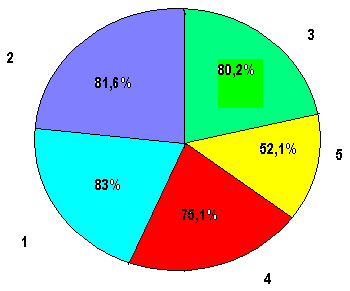                Условные обозначения:          1. Высокий уровень спортивно-педагогической подготовленности;          2. Любовь к избранной учебно-научной дисциплине;          3. Всесторонняя грамотность педагога ФК;         4. Любовь к учащимся;   5. Демократизм в нравственном общении.В силу различных объективных и субъективных причин, темы (проблемы) воспитательного направления зачастую пускаются из вида педагогом ФК. Педагогический анализ по проблемам НО, собственный многолетний опыт и результаты изыскания позволили выделить соответствующие ПУ и дальнейшее направление ППД. Рядом специалистов: Р.Х. Валгмаа  (1989), А.Н.Двоеглазов (1991), И.К. Жунусов (2007), А.А.Найн (1998) и др. в процессе формирования НО между полами выдвигается ряд ПУ:1. Приобретение учащимися необходимых знаний путём использования разнообразных индивидуальных и корпоративных форм, средств и методов формирования НО;2. Целеориентированная организация жизнедеятельности учащихся, приобретение имени необходимого позитивного опыта НП;3. Выработка у учащихся потребности НП.Все эти пути педагогического воздействия (ПВ), следует органически сочетать со средствами ФВ, позволяющие успешно выполнить ряд функций. Формирование, уточнение и закрепление знаний, представлений и понятиях о нормах НП, связанных с изучением и совершенствованием ДД, разъяснение соответствующих норм поведения и тренировок особенно в процессе проведения кыргызских национальных видов спорта и игр; отношение коллективу; образовательно-воспитательным занятиям и поручениям, соперникам и оппонентам в соревновательных ситуациях; преподавателям-тренерам; педагогам; материально-техническим средствам и др. Применялась система поручений и творческих способствующих формированию обострённых чувств в ОВП.Целью подготовки педагогов в ВУЗе является профессиональная подготовка их к ВР учащимися ООШ по формированию НО между полами. Достижения поставленной цели обеспечивается решением ряда задач:- приобретением педагогом необходимых знаний, выбором эффективной педагогической технологии формирования НО между полами;- развитием у педагогов профессионально значимых личностных качеств и свойств по формированию НО между полами.Таковы педагогические основы формирования НП.  Занятия по педагогическим учебно-научным дисциплинам по формированию НО, где проявится ПД, представляли особое значение для воспитания культуры поведения. Именно на них преподавателю предоставляется возможность проследить процесс формирования соответствующих нравственных качеств и свойств, а также действий педагога.Была предложена образовательно - воспитательная программа по формированию готовности будущих педагогов к ВР с учащимися ООШ. Так, в курсе "Введение в спортивно-педагогическую специальность», в процессе изложения темы "Характеристика профессионально-педагогической деятельности педагога физической культуры ", основное внимание будущих педагогов ориентировалось на активизации воспитательных функций в ООШ, побуждалась необходимость формирования НО между полами, знакомились со специальной литературой. В процессе изучения медико-биологических основ ФиС и педагогические дополнительно получали соответствующие знания возрастно - полового характера.В курсе "Медико-биологические основы ФиС" в процессе раскрытия темы: "Железы внутренней секреции", внимание будущих педагогов ФК обращалась на то, что в процессе формирования НО между полами следует добиваться того, чтобы учащиеся осознавали свою половую принадлежность как: морфологическо - физиологическую особенность и социальную категорию, обуславливающую соблюдение юношами и девушками нравственных норм поведения.В процессе освоения курса "Педагогика" значительное место отводится усвоению естественности воспитательного процесса и развития; зависимости результатов процесса воспитания от своеобразии взаимоотношений старшеклассников; зависимости результативности процесса воспитания от проявляемого уровня активности и т.д.В процессе освоены курсы "Эстетическое воспитание на занятиях ФиС" и "Воспитательная роль классного руководителя ", подчёркивалась роль педагога и классного руководителя в формировании НО между учениками разного пола. В процессе изучения темы: "Нравственное воспитание на занятиях ФиС", более подробно изучались вопросы НВ, педагогические стороны проблемы, подчёркивалось, что формирование НО между полами необходимо для воспитания; мужественности, женственности, мужское достоинство, девичья честь. В курсе был включён специальный раздел: "Нравственное воспитание в Кыргызской народной педагогики физического воспитания".Изменения в образовательно - воспитательном содержании профессиональной подготовки будущих педагогов ФК осуществлялась также введением специального курса: воспитательная работа с учащимися по формированию нравственных отношений на традициях Кыргызской народной педагогики. Задачами специального курса являлись: значение традиций КНП вы нравственном и ФВ; определение образовательно воспитательного содержания, раскрытие значимости профессиональной подготовки будущих педагогов к ВР; углубление знаний в области НО и выработки нравственных ориентиров.Усвоение профессионально значимых понятий в процессе формирования НО и критериев их оценки; овладение педагогическими основами ВР с учащимися по формированию НО между полами, стимулирование их потребности; формирование общей нравственной культуры педагога ФК. Специальный курс проводился в объёме 30 часов непосредственно перед педагогической практикой, со студентами 3 курса.В конце ЭР была проведена экспертная оценка знаний студентов ЭГ и КГ. Оценки теоретической подготовленности будущих педагогов ЭГ и КГ говорят выше (4,40 балла), по сравнению с КГ (3,35) по всем показателям знаний. Двухвыборочный t-тест с различными дисперсиями средних величин в уровне теоретической подготовленности показал достоверно значимые изменения (p< 0,001)Оценки, выставленные экспертами за ЗУН в формировании НО между лицами разного пола, более высоки в ЭГ. Общий уровень ЗУН студентов в ЭГ составил 4,33, а в контрольной 3,70 ± 0,161 балла по всем исследуемым составляющим (р <0, 01).Оптимизация подготовки студентов-педагогов к формированию НО между лицами разного пола средствами КНП ФВ способствует становлению у них ценностно - мотивационного (побудительного) показателя подготовленности.Процесс формирования профессионально-педагогических умений студентов состоял из: задач овладения практическими умениями и навыками по формированию НО между полами; организации практической деятельности студентов и выполнение специальных заданий по овладению умениями и навыками; контроля и учета их уровня умений и навыков. Формированию практических умений и навыков способствовали СПД, классные часы и др. Основной формой воспитания НО было: рассказ, беседа, лекция, чтение литературы, газет, просмотр телепередач и тп.Перед педагогической практикой перед студентами были поставлены задачи: определить цели формирования НО между разными полами в школе; изучить коллектив учащихся с целью выявления нравственно - половой воспитанности учащихся; разработать план формирования НО между полами в классе; в ВР использовать разнообразные формы и методы формирования НО между полами, на традициях КНП.Значительное число студентов по исследуемой проблеме имеют достаточно низкую самооценку (2,769). Эксперты оценивают педагогические умения студентов еще ниже: (2,076) балла.Опрос показал, что 21,30% студентов, из числа исследуемых удовлетворительно владеет умениями по организации, планированию отдельных форм ВР в исследуемом направлении. 75,70 % студентов недостаточно подготовлен к данной деятельности.В рассматриваемых вопросах студенты, окончившие городские ООШ, более подготовлены, по сравнению с сельскими.С целью выявления причины недостаточной подготовленности студентов к ВР с учащимися мы изучили оценку ими роли психолого – педагогических, СПД и педагогической практики.Студенты из города выше оценивают ППД к формированию НО между полами, по сравнению со студентами из села.В тоже время в целом различия между оценками студентов из городской (3,815) и сельской (3,330) местности расходятся незначительно (p >0,01).Перед педагогической практикой в ООШ ставились задачи:- проанализировать уровень формированности НО между разными полами в прикрепленном классе;- определить цели и задачи, пути формирования НО в прикреплленном классе;- внедрять в прикрепленном классе более эффективные методы формирования НО между разными полами;- использовать в ВР с учащимися традиции КНП ФВ;- провести анкетный опрос среди учащихся по формированию НО между лицами разного полами.В ходе формирующего этапа  ЭР в ЭГ произошли существенные изменения в оценках роли  психолого – педагогических,  СПД в ППП будущего педагога ФК. Специальному курсу даны - 4,97 балла, педагогической практике - 4,95 балла и педагогике - 4,95 балла. Методика ОВП в этой группе оказала положительное влияние на роль психолого - педагогических и СПД в ППП будущего педагога ФК.Студенты КГ занимались по традиционной программе. Как в экспериментальной, так и КГ они оценили учебно-научную дисциплину туризм соответственно на 3,77 и 3,56 балла. Различия между группами статистически незначительны (P > 0,05).Так в ходе практики студенты знакомятся с основными направлениями ВР ООШ более опытных педагогов ФК. Опыт практической работы показывает, что такой подход к изучению специального курса с последующей педагогической ориентированностью по формированию НО более эффективен и необходим студентам.Таблица 1. -  Оценка студентами роли психолого -  педагогических иСПД ПППЭкспертная оценка подготовленности студентов 3  курса формированию НО между полами говорит о более высоком уровне практической подготовки к ПД у студентов ЭГ (таблица 2).В процессе специального образования возникала необходимость: введения специального курса: "Воспитательная работа с учащимися по формированию НО между полами на основе КНП".Таблица 2. – Уровень подготовленности  студентов к  ВР  со         школьниками после прохождения  педагогической  практики (%, n=100)   Выявление показателей подготовленности будущих педагогов ФК к формированию НО между лицами разного пола осуществлялось с помощью метода обобщения независимых характеристик.Из двух выборок число студентов контрольной и ЭГ высокий уровень подготовленности составляет 2,96 % и 4,38 % соответственно. Средний уровень готовности составляет 17,24 % и 18,58 % соответственно. Низкий -  составляет 80,90 % и 77,14 %.Второй выявляющий срез проводившегося в начале третьего года обучения в ВУЗе с целью установления изменений,  произошедших у студентов ЭГ, позволил вносить соответствующую корректировку разработанные нами ПУ подготовки будущих педагогов ФК на традициях КНП. Уровень подготовленности студентов к ВР по формированию НО между полами определялась по той же методике.Высокий уровень готовности из двух выборок студентов контрольной и ЭГ показали 2,96% и 22,42% студентов соответственно.Третья выявляющая проверка проводился в конце третьего года обучения студентов в ВУЗе, после прохождения педагогической практики, с целью определения, как в контрольной, так и в ЭГ достигнутого уровня подготовленности в процессе учебы будущих педагогов ФК к ВР.Из двух выборок студентов контрольной и ЭГ высокий уровень подготовленности составляет 6,71% 64,60%; средний уровень подготовленности в контрольной и ЭГ показал 27,44% и 30,92% соответственно; и низкий уровень 67,85% и 5,20% из них.Каждая из трех составляющих включал в себя три показателя, которые суммировались на основе их оценки по пятибалльной шкале, и выводилась средняя их величина (М).Подготовленность (готовность) студентов к ВР до начала формирующего ПЭ в ЭГ и КГ была - 2,364 и соответственно 2,365 баллов.Отметим, что  ценностно – мотивационный компонент  составляющей имеет в обеих группах большее значение, по сравнению с  содержательно - целевой, а она в свою очередь больше, чем практически - действенный показатель подготовленности  к ВР. Соответственно 2,54 балла, 2,41 балла, и 2,16 балла по каждому (ценностно – мотивационный, содержательно - целевой и практически – действенный) показателю подготовленности будущих педагогов ФК к ВР в ЭГ и 2,54, 2,39, 2,17 бала в КГ.Проанализируем также, произошедшие изменения в ходе  второго этапа формирующего ПЭ.Так, ценностно – мотивационный показатель составляющей в ЭГ увеличилась с 2,54 баллов до 3,32, по сравнению с первоначальными (фоновыми) составляющими в КГ также увеличился и составил соответственно с 2,54 до 2,62 баллов. Увеличение в ЭГ   0,782 балла, в контрольной   0,084. Содержательно - целевая составляющая подготовленности в ЭГ с 2,408 повысилась до 3,244 балла, а в КГ с 2,394 до 2,411баллов.Практически-действенный показатель подготовленности к ВР с учащимися разного пола на традициях КНП в ЭГ с 2,15 балла увеличился до 2,92 баллов, а в контрольной с 2,17 до 2,23 балла. Полагаем,  что в ЭГ изменение содержания подготовки будущих педагогов ФК к ВР даёт сдвиг в положительную сторону. Изменения в КГ были незначительными.Наблюдаются изменения показателей подготовленности будущих педагогов ФК к ВР с учащимися в ходе формирующего ПЭ в ЭГ к ВР.В процессе ЭР уровень подготовленности студентов к ВР с учащимися разного пола на традициях КНП в ЭГ составил 4,09 балла, а в КГ 3,12 балла.Улучшились все составляющие уровня подготовленности будущих педагогов ФК к ВР обеих групп (таблица 3)Таблица 3. - Показатели формирующего ПЭ подготовленности студентовЦенностно – мотивационный показатель составляющей подготовленности  в ЭГ улучшился с 2,54 баллов в начале эксперимента до 4,22 баллов. Этот же составляющий компонент в КГ также увеличился с 2,53 до 3,64 баллов.Содержательно-целевой показатель составляющей подготовленности в ЭГ с 2,41 увеличился до 4,17 балла, а в КГ с 2,39 до 3,23 баллов.Практически-действенный показатель составляющей подготовленности к ВР со школьниками разного пола на традициях КНП также стал выше. В ЭГ с 2,15 баллов, т.е. произошло увеличение до 3,93 баллов, а в контрольной с 2,17 до 2,51 балла.Итак,  изменение содержания подготовки будущих педагогов ФК на традициях КНП оказывает  влияние на качество ОВП студентов.Под воздействием ПУ подготовки педагога ФК изменяются и профессионально-педагогические качества и свойства личности студентов: удовлетворённость ПД, уверенность в себе как в педагоге, умение владеть собой в проведенном ОВП, педагогическая рефлексия.Таким образом, предложенные ПУ подготовки будущих педагогов ФК к ВР с учащимися ООШ по формированию НО между лицами разного пола на основе КНП позволила более эффективно строить ОВП в ВУЗе.ОБЩИЕ ВЫВОДЫТеоретический анализ  проблемы позволил сделать некоторые обобщения. Работа профессорско - преподавательского коллектива ВУЗа по формированию подготовленности будущего педагога ФК к ВР со школьниками должна строиться на традициях КНП, поиске и совершенствовании содержания психолого -  педагогических, специально - теоретических и СПД, введении специального курса. В ОВП со студентами необходимо учитывать все многообразие аудиторной, внеаудиторной, ФСД студентов, особенности национального состава семьи, психологических, возрастных, половых, индивидуальных и региональных особенностей.Проведенное нами исследование подтверждает выдвинутую  нами гипотезу  и подтверждает целесообразность использования прогрессивных традиций КНП и  совершенствование ВР со школьниками на профессиональном уровне и позволяет сформулировать следующие  выводы:1. Проблема ППП педагога к ВР со школьниками занимает одно из ведущих мест в психолого - педагогических,  специально - теоретических, СПД. Формирование подготовленности педагога ФК к ВР со школьниками в  настоящее  время  особенно актуально. В соответствующих работах достаточно освещены вопросы воспитания на примере КНП. Традиции и обычаи КНП могут способствовать формированию подготовленности педагога ФК к ВР со школьниками. 2. В ходе ЭР   выявлен  комплекс ПУ, обеспечивающих эффективность профессиональной подготовки педагога ФК к ВР со школьниками на основе традиций КНП. Среди этих ПУ особо выделяется:- образовательно-воспитательная деятельность профессорско-преподавательского состава КГАФКиС по подготовке будущих спортивных педагогов в течение всей учебы должна быть ориентирована на целеустремленную ВР с учащимися ООШ;-  профессорско-педагогический коллектив КГАФКиС будет применять традиции КНП;- ОВП в КГАФКиС  должен базироваться на специальном курсе:  "Воспитательная  работа с учащимися по формированию нравственных отношений на традициях кыргызской народной  педагогики".3. ПЭ по  образовательно-воспитательной работе со студентами КГАФКиС, построенной на идеях КНП, способствует становлению будущего  спортивного педагога. Под влиянием предложенных ПУ подготовки происходят изменения в профессиональных качествах и свойствах студентов, а это свидетельствует об эффективности этих ПУ. Предлагаемые и реализуемые на практике ПУ, основанные на технологиях средств ФВ, обеспечивают успех в ВР с опорой на традиции КНП, эффективны. 4. Собственный материал проведенного нами исследования позволил установить комплекс ПУ, обеспечивающих эффективность ВР с учащимися ООШ на основе традиций КНП. Полученные при этом конкретные показатели, по нашему мнению, полностью соответствуют общей направленности поставленных задач настоящей работы, имеют определенное как научное, так и методическое значение, позволяют сформулировать ряд рекомендаций для педагогов и специалистов.ПРАКТИЧЕСКИЕ РЕКОМЕНДАЦИИИзвестная многосторонность осуществленного изыскания, своеобразная научно - педагогическая значимость в его ходе естественности, позволяет выработать ряд практических рекомендаций. Учитывая это обстоятельство и сложившиеся научно - теоретические представления об использовании традиции КНП как сложном ОВП, мы решили изложить данные рекомендации в соответствии с устоявшейся логикой ее содержания и методического обеспечения.1. Для неуклонного повышения ПМ педагогов необходимо постоянно изучать, анализировать и обобщать данные, отражающие использования КНТ в повышении НО между учащимися разного пола, объективно оценивать при этом показатели, на их основе соответствующим образом конкретизировать, методику решения возникающих вопросов образовательно - воспитательного характера.Такие данные следует снимать в ходе проведения ОВП и при его завершении. Без этого добиться достаточно точного и избирательного воздействия на образовательные, оздоровительные и воспитательные стороны подготовленности  учащихся представляется сложно, а порою и невозможно.2. В целях обновления ОВП в КГАФКиС с включением  в них элементов традиций этнопедагогики  кыргызов: - при ППП будущих педагогов ФК к ВР со школьниками администрации КГАФКиС  необходимо ориентировать  профессорско -педагогический коллектив на применение в ОВП традиций КНП; - в соответствующих рабочих образовательных программах предусмотреть внесение изменений  по учебно-научным дисциплинам: «Анатомо - физиологические основы ФиС», «Общая  педагогика», «Общая психология», «Педагогика физической культуры», «Психология  физической культуры», «Теория спорта», «Теория и методика физической культуры» выделив следующую тематику:"Традиции образования Кыргызстана", "Конкурс национальных  культур", "Возрастные, половые проявления созревания учащихся", “Нравственное воспитание в кыргызской народной  педагогике",  “Кыргызская народная педагогика физического воспитания", "Воспитательная работа с учащимися по формирования нравственных отношений между учащимися разного пола на основе кыргызской народной педагогики" и т.д.; - в образовательном плане академии следует предусмотреть внесение специального курса: "Воспитательная  работа с учащимися по формировании нравственных отношений на традициях кыргызской народной педагогики"; - на занятиях СПД достаточно широко  использовать кыргызские  НВС, народные подвижные игры, ФУ, танцы, танцевальные движения; - внести соответствующие  дополнения и изменения  содержание педагогической и преддипломной практики студентов.  3. Чтобы подобные прилагаемые усилия приводили к планируемым результатам и отличались своей ориентированностью, следует целесообразно составлять особые планы  ВР для каждого отдельно взятого класса учащихся. Такие "модели" могут и должны дополняться теми  педагогическими заданиями и предъявляемыми требованиями, обеспечивающими оптимизацию ОВП с каждым классом. То есть, это позволяет обеспечивать необходимую целостность всей учебно - воспитательной работы в академии.При  разработке  планов  (моделей)   учебно - воспитательного процесса  нельзя  упускать  из  вида  то  обстоятельство,  что образовательная оздоровительная и воспитательная подготовленность учащихся проявляется  в их гармоническом единстве. Это позволяет планировать учебную, внеучебную,  спортивную  деятельность  с конкретным указанием  количественных  и  качественных показателей  их  деятельности. Очевидно, что объем таких заданий должен  учитывать своеобразие  психических,  нравственных,  физических  возможностей, свойственных учащимся разных возрастных групп.4. Специфика предлагаемых педагогических  воздействий на учащихся, их многообразие и особая направленность должны сочетаться с соответствующей  организацией  учебно - воспитательных занятий, в частности, с использованием  разных способов  организации работы и  методов выполнения   мероприятий.В целом, организационная основа данного процесса налаживается с таким расчетом, чтобы обеспечивать рациональное  построение каждого мероприятия, полноценное управление  всеми  сторонами  деятельности учащихся.В своей совокупности, представленные практические рекомендации отражают избранные стороны выполненного нами исследования, охватывают важнейшие пути повышения эффективности учебно - воспитательной, физкультурно - спортивной деятельности учащихся с учетом их возрастных, половых, индивидуальных и иных особенностей.Список опубликованных работ по теме диссертации:1. Мамбетова, М.К. Педагогика физического воспитания как особая отрасль научного знания / М.К.Мамбетова, Анаркулов Х.Ф. // «Проблемы и перспективы развития физической культуры и спорта» материалы международной конференции; КГИФК, Бишкек, 2003. - С.186 – 191.2. Мамбетова, М.К.Традиции этнопедагогики в подготовке учителя физической культуры к воспитательной работе со школьниками / М.К.Мамбетова // 50 – летие образования КГИФК: материалы научной конференции молодых ученых – Бишкек: 2005. КГИФК, - С. 93 – 99. 3. Мамбетова, М.К. Формирование нравственных отношений как научная психолого-педагогическая проблема / М.К.Мамбетова // Вестник физической культуры. – Алматы: ННЦП ФК МОН РК, 2010. - №1.- С.137 - 140.4. Мамбетова, М.К.  Кыргызская народная педагогика о нравственном физическом воспитании учащейся молодежи / М.К. Мамбетова // Вестник физической культуры. – Алматы: ННЦП ФК МОН РК, 2010. - №1.- С. 125 - 130.5. Мамбетова, М.К. Формирование нравственных отношений между лицами разного пола в занятиях физической культурой / М.К. Мамбетова // Вестник физической культуры. – Алматы: ННЦП ФК МОН РК, 2010. - №2.- С. 93 - 96. 6. Мамбетова, М.К. Структурные компоненты профессии учителя в деле комплексного воспитания подрастающего поколения / М.К. Мамбетова // Эл агартуу. – Бишкек, 2010. - №5-6.- С.55 – 60.7. Мамбетова, М.К. Проблема подготовки специалиста по физической культуре к деятельности в школе / М.К. Мамбетова, Анаркулов Х.Ф. // Вестник физической культуры. Бишкек: материалы 111 Международной научно-практической конференции, 2010. - №1.- С. 34 - 36.8. Мамбетова, М.К. Анализ понятия «Готовность специалиста по физической культуре к воспитательной работе со школьниками» / М.К. Мамбетова // Известия ВУЗов. – Бишкек, 2011. -№7.- С.- 37-40.9. Мамбетова, М.К. Педагогические предпосылки кыргызской этнофизкультуры   в воспитании учащейся молодежи / М.К.Мамбетова // Известия ВУЗов. – Бишкек, 2011. -№7.- С.- 14-17.10. Мамбетова, М.К. Половой фактор как определяющий компонент нравственных отношений в занятиях физической культурой / М.К.Мамбетова // Наука и новые технологии. – Бишкек. 2012. - №2. - С.-21-23.	11. Мамбетова, М.К. Кыргызская народная педагогика в отражении проблем вопросов воспитания / М.К.Мамбетова // Наука и новые технологии. – Бишкек. 2012. - №2. С.45-47.12. Мамбетова, М.К.  Формирование патриотизма на уроке физической культуры учеников средних классов/ М.К.Мамбетова, Б.С.Масамиров,  С.Т.Жаманбаева// «Наука, новые технологии и инновации Кыргызстана». Бишкек, 2021-№ 9. С. 260.13. Мамбетова, М.К.  Жалпы билим беруу мектептеринин окуучуларынын дене тарбия жана спортунун койгойлору, аларды чечуунун кээ бир жолдору/ «Вестник физической культуры и спорта» // Бишкек, № 1, 2021 г. С. 83 Иманалиев Т.Т,Эрмешов Н.Дж.14. Мамбетова, М.К. Роль учителя физической культуры в формировании нравственные отношений школьников / М.К.Мамбетова // Наука и новые технологии. – Бишкек-2022. №7. С.296.15. Мамбетова, М.К.  Характеристикам готовности учителя физической культуры к воспитательной работе / М.К.Мамбетова // Материалы ХХ Международной научно-практической конференции, посвященной памяти д.п.н. профессора В.Н.Зуева ЗОЖ, Тюмень, 2022. С.437.16. Мамбетова, М.К.  Формирование готовности педагога физической культуры со школьниками/ М.К.Мамбетова, Анаркулов Х.Ф. // Материалы международной конференции: «Информационное пространство современной науки» Чебоксары. 2023.- С. 110.                                           РЕЗЮМЕдиссертации Мамбетовой Мадины Кожомкуловны на тему: «Подготовка педагога  физической культуры к формированию нравственных отношений  на основе кыргызской народной педагогики физического воспитания» на соискание ученой степени диссертации кандидата педагогических наук по специальности  13.00.01 -Общая педагогика, история педагогики и образования     Ключевые слова: подготовка педагога, нравственные отношения, народные традиции, педагогические условия, воспитательная работа, физические упражнения, кыргызская народная педагогика     Аннотация: В диссертации обоснован и экспериментально апробирован специальный курс воспитательной работы по подготовке педагога физической культуры к воспитательной работе по формированию нравственных отношений между учащимися разного пола на основе кыргызской народной педагогики; подтверждена эффективность выявленного комплекса педагогических условий, обеспечивающих профессиональную подготовку педагога ФК.	Объектом исследования является образовательно-воспитательный процесс (ОВП) по подготовке будущего педагога физической культуры по формированию нравственных отношений у учащихся ООШ на основе использования КНП.   	 Предметом исследования - определение закономерности (естественности) использования средств, форм и методов подготовки педагога физической культуры к формированию нравственных отношений у учащихся на основе КНП. 	 Цель исследования. Экспериментальное обоснование подготовки педагога физической культуры к воспитательной работе по формированию нравственных отношений между учащимися разного пола на основе кыргызской народной педагогики.	Методы исследования: анализ и обобщение научной и научно-методической литературы; анкетирование; педагогическое наблюдение, интервьюирование, педагогический эксперимент; математические методы обработки экспериментальных данных.	  	Полученные результаты: раскрыты вопросы формирования готовности педагога  физической  культуры к воспитательной  работе со школьниками на основе кыргызской народной педагогики; выявлены педагогические условия формирования нравственных отношений между учащимися разного пола; показаны возможности использования кыргызской народной педагогики в воспитательной работе с учащимися; выявлены уровни сформированности профессиональных умений; разработано содержание подготовки будущих педагогов физической культуры.Практическая значимость полученных результатов исследования определяется тем, что предложены практические рекомендации, позволяющие успешно использовать результаты исследования в подготовке будущих педагогов физической культуры к воспитательной работе со школьниками на основе кыргызской народной педагогики физического воспитания.Педагогика илимдеринин кандидаты илимий даражасын алуу үчүн диссертациялары, адистиги 13.00.01 — жалпы педагогика, педагогика жана тарбиянын тарыхы Мамбетова Мадина Кожомкуловнанын «Дене тарбиянын элдик педагогиканын негизинде окуучуларда адеп-ахлактык мамилелерди калыптандырууга дене тарбия педагогун даярдоо» деген темасынын РЕЗЮМЕСИНегизги сөздөр: мугалимди даярдоо, адеп-ахлактык мамилелер, элдик салттар, педагогикалык шарттар, тарбиялоо иши, дене тарбия көнүгүүлөрү, Аннотация: Диссертацияда «Дене тарбия мугалимдерин кыргыз элдик педагогикасынын негизинде ар түрдүү жыныстагы окуучулардын ортосунда адеп-ахлактык мамилелерди калыптандыруу» боюнча окуу-тарбиялык атайын курсу негизделген жана эксперименталдуу түрдө сыналган; дене тарбия мугалиминин кесиптик даярдыгын камсыз кылуучу педагогикалык шарттардын аныкталган комплексинин натыйжалуулугу ырасталды.         Изилдөөнүн объектиси: кыргыз элдик педагогикасын колдонуунун негизинде окуучуларда адеп-ахлактык мамилелерди калыптандыруу боюнча келечектеги дене тарбия педагогун даярдоо боюнча билим берүү-тарбиялоо процесси болуп саналат.Изилдөө предмети: кыргыз элдик педагогикасынын негизинде окуучулардын адеп-ахлактык мамилелерин калыптандыруу үчүн дене тарбия педагогун даярдоонун каражаттарын, формаларын жана методдорун пайдалануунун мыйзам ченемдүүлүгүн (табигыйлыгын) аныктоо.Изилдөөнүн максаты: келечектеги дене тарбия мугалимин кыргыздын элдик педагогикасынын негизинде жалпы билим берүүчү мектептердин окуучулары менен тарбиялоо Иштерин жүргүзүүгө даярдоонун эксперименталдык негизи болуп калды.    	Практикалык мааниси изилдөөнүн натыйжаларын келечектеги дене тарбия мугалимдерин кыргыздын элдик педагогикасынын негизинде жалпы билим берүүчү мектептердин окуучулары менен тарбиялоо иштерин жүргүзүүгө даярдоодо ийгиликтүү пайдаланууга мүмкүнчүлүк бере турган айкын жана практикалык сунуштамалар сунуш кылынгандыгы менен аныкталат.SUMMARYdissertation of Mambetova Madina Kozhomkulovna on the topic: “Training of a physical education teacher for the formation of moral relations on the basis of the Kyrgyz folk pedagogy of physical education” for the degree of the dissertation of a candidate of pedagogical sciences in the specialty 13.00.01 - General Pedagogy, History of Pedagogy and EducationKey words: teacher training, moral relations, folk traditions, pedagogical conditions, educational work, physical exercises, kyrgyz folk pedagogy.Annotation: The dissertation justified and experimentally tested a special course of educational work on the teacher of physical culture to educational work on the formation of moral relations between students of different sexes on the basis of kyrgyz folk pedagogy; the effectiveness of the revealed complex of pedagogical conditions providing professional training of a physical education teacher was confirmed.The object of the research is the educational process for the training of a future physical education teacher in the formation of moral relations among schoolchildren based on the use of kyrgyz folk pedagogy.The subject of the study is determination of the regularity (naturalness) of the use of means, forms and methods of training a physical education teacher for the formation of moral relations among students on the basis of kyrgyz folk pedagogy.The purpose of the study: experimental substantiation of the preparation of a physical culture teacher for educational work on the formation of moral relations between students of different sexes on the basis of kyrgyz folk pedagogy.Research methods: analysis and generalization of scientific and scientific-methodical literature; questioning; pedagogical observation, interviewing, pedagogical experiment, mathematical methods of experimental data processing.The results obtained: the issues of formation of physical culture teacher's readiness for educational work with schoolchildren on the basis of Kyrgyz folk pedagogy are revealed: pedagogical conditions for the formation of moral relations between students of different sexes are revealed, the possibilities of using kyrgyz folk pedagogy in educational work with students are shown, the levels of formation of professional skills are revealed, the content of training of future teachers of physical culture was developed.The practical significance of the results of the study is determined by the fact that practical recommendations are proposed that allow the successful use of the results of the study in the preparation of future physical education teachers for educational work with schoolchildren on the basis of the Kyrgyz folk pedagogy of physical education.№ п/пУчебные предметыСредняя оценка студентов по 5-балльной шкалеСредняя оценка студентов по 5-балльной шкалеСредняя оценка студентов по 5-балльной шкалеЭГКГКГ1.Специальный курс4,97--2.Педагогическая практика4,954,774,773.Педагогика4,904,614,614.Плавание4,784,664,665.Культура, литература и история Кыргызстана4,774,444,446.Психология4,634,434,437.Избранный вид спорта*4,464,394,398.Легкая атлетика4,354,144,149.Спортивная гимнастика4,294,124,1210.Спортивные игры4,234,214,2111.Этика, эстетика4,123,993,9912.НВС3,903,893,8913.Туризм3,773,563,56    М    М4,4714,2684,268    t    t1,352    P    P> 0,05> 0,05ГруппыУровень подготовленностиУровень подготовленностиУровень подготовленностиВысокийСреднийНизкийЭГ         49,2430,7614,00КГ         14,9121,263,89ГруппыСоставляющие подготовленности (М±m)Составляющие подготовленности (М±m)Составляющие подготовленности (М±m)Составляющие подготовленности (М±m)Составляющие подготовленности (М±m)Составляющие подготовленности (М±m)СредняяСредняяГруппыценностно-мотивационныйценностно-мотивационныйсодержательно-целевойсодержательно-целевойпрактически-действенныйпрактически-действенныйоценка(М)оценка(М)ГруппыДо ПЭПосле ПЭДо ПЭ.После ПЭДо ПЭПосле ПЭДо ПЭПосле ПЭЭГ(п=70)2,54 ±0,104,22 ±0,102,40 ±0,064,11 ±0,082,14 ±0,043,92 ±0,042,364 ±0,054,090 ±0,05КГ(п=70)2,53 ±0,063,64 ±0,062,39 ±0,053,23 ±0,062,16 ±0,052,51 ±0,052,365 ±0,053,124 ±0,04t0,076,14-0,349,06-0,0718,40,028,04Р>0,05<0,001>0,65&4< 0,001>0,05<0,015>0,01< 0,001